Муниципальное бюджетное образовательное учреждение лицей               «Технико-экономический                                                                                                   «Утверждаю»                                                                                        Директор   МБОУ ТЭЛ                                                                                        Тарасенкова И.И.                                                                Педагогический совет №1 от 30.08.2014 Программа внеурочной деятельности по физической культуре«Легкая атлетика – королева спорта»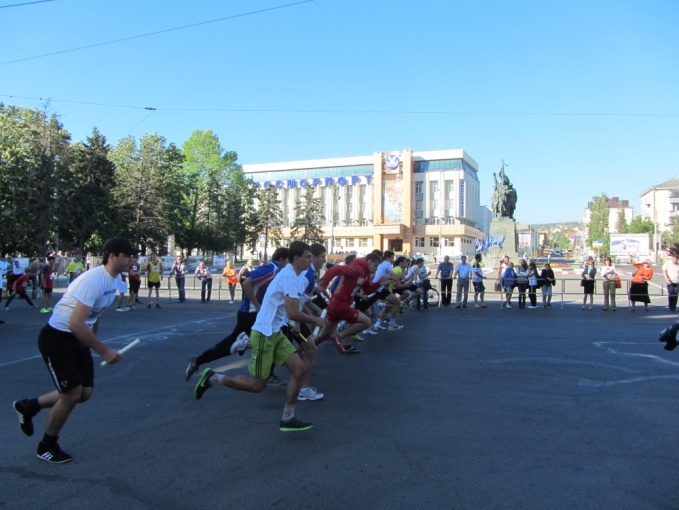 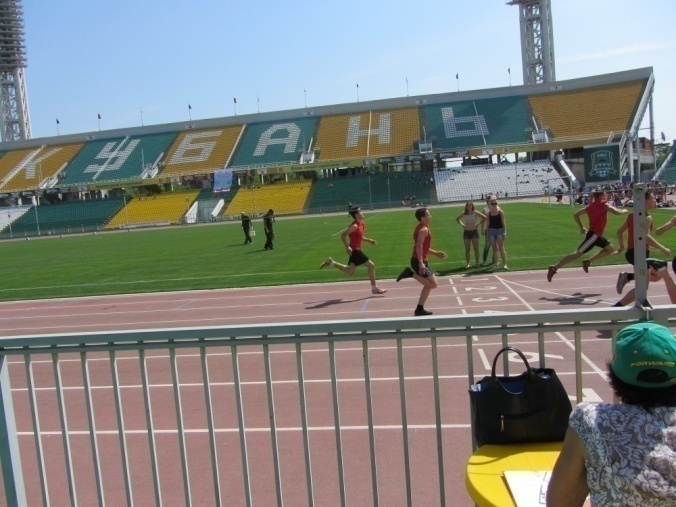 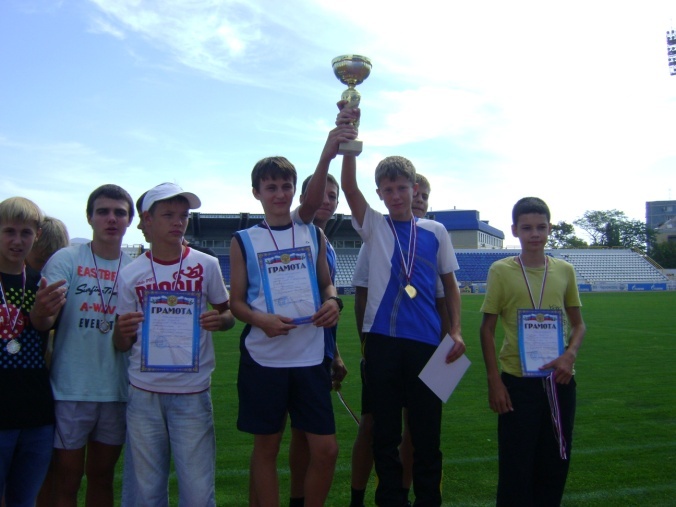 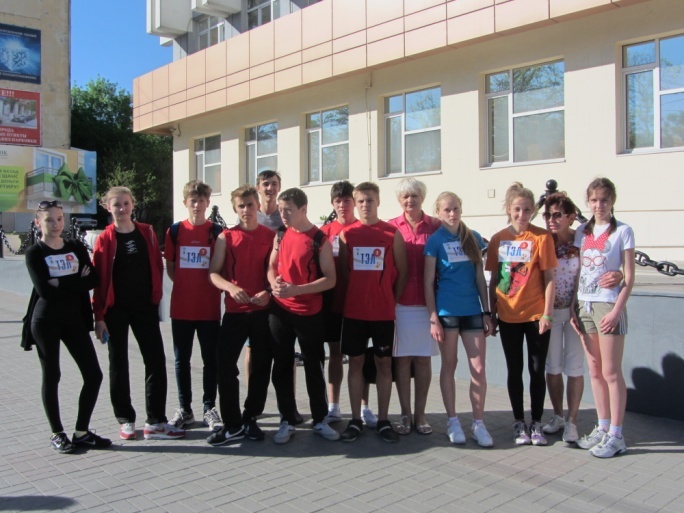 Учитель физической культуры Ульянова Татьяна Анатольевна1.Пояснительная записка      В основу программы «Легкая атлетика-королева» положен один из видов программного материала «Легкая атлетика» комплексной программы физического воспитания учащихся 1-11 классов под редакцией В.И.Ляха с некоторыми отступлениями и добавлениями, вытекающими из особенностей материально-технической базы, сложившимися традициями физкультурно-спортивной деятельности, потенциала преподавателей и особенностей контингента  школьников МБОУ ТЭЛ. В первую очередь это касается хороших параметров их здоровья  и уровня физической подготовленности. В связи с этим содержание программы направлено на то, чтобы содействовать расширению их двигательного опыта, обеспечить сохранение и укрепление здоровья, формировать и развивать стойкий интерес к самостоятельным занятиям легкоатлетическими упражнениями на свежем воздухе.     Легкая атлетика характеризуется богатством содержания и разнообразием физических упражнений. Большое количество легкоатлетических упражнений позволяет каждому молодому человеку, имеющему удовлетворительное общее физическое развитие, найти подходящие для себя виды легкой атлетики. Упражнения и соревнования в ходьбе, беге, прыжках и метаниях всех видов позволяют проявлять и доводить до совершенства разнообразные необходимые молодому организму качества: силу, быстроту, выносливость, ловкость, гибкость, внимание, настойчивость, самообладание и др.      При правильном выполнении легкоатлетических упражнений в динамическую работу включается весь двигательный аппарат ребенка, усиливается обмен веществ, повышаются и улучшаются функции внутренних органов и жизнедеятельность организма в целом (главным образом в беге). Многие легкоатлетические движения производятся в суставах по полной амплитуде(главным образом в метании).Занятия легкой атлетикой проводятся на свежем воздухе, благодаря этому легкая атлетика имеет большое оздоровительное значение. Следует отметить общедоступность легкой атлетики. Входящие в нее упражнения не требуют больших затрат на оборудование и экипировку.Цель программы направлена на совершенствование техники спринтерского и стайерского бега, прыжков в длину и в высоту с разбега, метаний. Концепция программы ««Легкая атлетика-королева спорта» строится на решении следующих задач:-  привлечение к систематическим занятиям легкой атлетикой;- развитие скоростно-силовых качеств, выносливости, силы, гибкости, ловкости, быстроты и координации;  - укрепление сердечно-сосудистой и дыхательной систем, опорно-двигательного аппарата.Актуальность программы определяются ее направленностью на создание условий для гармоничного психического, духовного и физического развития, укрепление здоровья, раскрытие двигательных способностей детей. Программа соответствует приоритетам образовательной политики Краснодарского края, реализуя губернаторскую программу по привлечению детей к массовым видам спорта и нормативно закрепленной в Законе Краснодарского края РФ «Об образовании». Для достижения поставленной цели использовались следующие средства и методы: организация воспитательно-развивающей среды на основе проведения различных форм занятий: групповые, подгрупповые, индивидуальные. Создание ситуаций переживания успеха посредством участия детей в спортивной деятельности, создание информационной среды различными средствами (беседы, игры, демонстрации, качественный показ и т. д.)                                    2. Описание места курса в учебном плане.         Срок реализации программы 1 учебный год. Содержание данной программы рассчитано на систему 3-х разовых тренировок по 40 минут в неделю (117 часов в год). Продолжительность занятий определяется их интенсивностью. Большое внимание уделяется технике легкоатлетических упражнений, которые проводятся на открытом воздухе, благодаря чему достигается выраженный оздоровительный эффект. Программа разработана  для учащихся разной возрастной категории и предусматривает теоретическую, техническую,  общефизическую и специальную подготовку. Отличительной особенностью данной программы является:- использование в процессе занятий инновационного подхода к традиционной методике обучения легкоатлетическим упражнениям;- подбор и разработка специальных средств, используемых в процессе занятий на открытом воздухе;  - учет особенностей современных правил по легкой атлетике;  - учет технических требований к выполнению упражнений в соответствии с правилами соревнований, которые проводятся на открытом воздухе, благодаря чему достигается выраженный оздоровительный эффект. Программа разработана  для учащихся разной возрастной категории и предусматривает теоретическую, техническую,  общефизическую и специальную подготовку. Отличительной особенностью данной программы является:                                         3. Тематический план                     4.Содержание учебного материала5.Тестирование:ОФП1)Прыжок в длину с места2)Бег 30 м3) Челночный бег 3х10м4)Бег 1000мСФП1) Спринтерский бег 60м,100,м2) Бег на средние дистанции дистанции  500м, 600 м, 800м 3)Прыжок в длину с разбега4)Прыжок в высоту с разбега5)Толкание ядра6)Метание мяча и гранаты6.Список литературы1.Жилкин А.И. и др. Легкая атлетика: Учеб. пособие для студ. высш. пед. учеб. заведений / А.И. Жилкин, В.С. Кузьмин, Е.В. Сидорчук. — М.: Издательский центр «Академия», 2003. — 464 с.2.Зайцев Н.А. Бег на 400 метров (Из опыта работы с А. Игнатьевым, Х. Поттером и др.) М.: Издательство "Физкультура и спорт", 1955. - 127 с.3. Куц В. От новичка до мастера спорта. - М.: Издательство "Воениздат", 1962. - 68 с.4. Методика обучения лёгкоатлетическим упражнениям: Учеб. пособие для ин-тов физ. культуры и фак. физ. воспитания вузов / Под общ. ред. М.П. Кривоносова, Т.П. Юшкевича. - Мн.: 1986 г. 5. Лях В. И., Зданевич А.А. Комплексная программа по физической культуре 1-11 классы,2007 г.6. .Попов В.Б. и др. Пособие для тренеров ДЮСШ Юный легкоатлет Ливадо Е.Ц., Попов В.Б. Суслов. - М.: "Физкультура и спорт", 1984. - 224 с.№Вид спортивной подготовкиКол-во часов1.Теоретическая62.Техническая662.1. Имитационные упражнения62.2. Спринтерский бег 95 % соревновательной скорости82.3. Техника прыжков в длину.72.4. Техника прыжков в высоту72.5. Техника метаний мяча и гранаты72.5.1 Техника толкания ядра42.6. Техника барьерного бега42.7. Техника бега с препятствиями42.8. Техника эстафетного бега62.9. Техника длительного бега 33.Тактическая103.1. Тактика бега на короткие и длинные дистанции53.2.Тактика в прыжках и метаниях54.Физическая подготовка254.1. Общая подготовка104.2. Специальная105.Участие в соревнованиях по легкой атлетике86.Тестирование2Итого:Итого:117№Содержание учебного материала1Техника безопасности на занятиях легкой атлетикой. Ознакомление с видами легкой атлетики, правилами соревнований. Структура легкоатлетических упражнений.2 Команды: «На старт», «Внимание», «Марш» в беге с низкого старта. Бег 10 р х  .90 % соревновательной скорости через 2 мин отдыха3 Стартовый разгон.Бег с н.ст  под команду 2х10,2х20,2х30м.Прыжковые упражнения4 Финиширование в беге на 60м Бег 5 р х .Упражнения на гибкость.  Прыжки по ступенькам стадиона вверх и вниз. Бег 1000м в равномерном темпе. Пульс 150 уд/мин.5 Бег 100м. х 2 раза.60 м х 2 раза,40 м х 2 раза. Упражнения на гибкость. Силовые упражнения6 Подбор разбега в прыжках длину способом  «согнув ноги».Бег  90% скорости соревновательной. Прыжки «Каскад»7 Разбег  в прыжках длину. Прыгнуть 6 раз. Игра «Кто дальше?».Бег 5 р х .Прыжки через барьеры. Бег 1000м. Пульс 150 уд/мин8 Движения в полете и приземление в прыжках в длину..Метание ядра вперед и назад по 5-6 раз. Равномерный бег 1000м9  Прыжок в длину способом «согнув ноги».-6 раз с 6 б.ш. Бег 3р х 30м, 1 р х 40 м 95 % скорости  с высого старта. Упражнения на пресс и спину.10 Постановка ноги при отталкивании.  Прыжки в высоту с 7  б. ш. способом «перешагивание»  10-12 раз. Игра «Удочка»11 Переход через планку и приземление в прыжках в высоту способом «перешагивание».Прыжки с 1, 3, 5 б.ш. Подвижная ига «Кто выше?»12Целостное выполнение прыжка в высоту способом «перешагивание» с 7б.  шагов-5раз. Прыжки на 2-х ногах через барьеры.13Участие в соревнованиях14 Метание теннисного мяча в вертикальную цель 1х1 м. Прыжки со скакалкой 500 раз. Бег 2р х 100м через 5 мин отдыха. Упражнения на пресс и спину15 Метание мяча в горизонтальную цель. Прыжки со скакалкой 300 раз. Прыжковые упражнения. 16 Метание мяча с отскоком от стены.Бег 4х150 95 % v17 Метание мяча  на дальность. Прыжки в длину с 6 беговых шагов до 10 раз. Упр.на гибкость.18Бег 1000м с препятствиями способом «наступая». Стретчинг.19Представления учащихся о норме веса. Бег с препятствиями 1000м способом «опорой руки и ноги». 20 Барьерный бег. Атака, переход ч/з барьер, сход).5 барьеров Н=72 см расстановка  в 3 шага – 10 раз. Передача эстафетной палочки.21 Бег 1000м с преодолением препятствий барьеры через  Н=50 см.Упражнения на гибкость. пресс. отжимания, подтягивания. 22 Подвижная игра с элементами волейбола.23 Зоны передач  в эстафетном беге 4х100м. Бег  4 х 100м -3 раза.24Методика самостоятельных занятий. Встречные эстафеты. Подвижная игра «Метко в цель» 25Тактика эстафетного бега 4х400м. Бег 6х200 м. 26 Эстафетный бег 4х100м и 4х400м. Прыжки со скакалкой 400 раз. Стретчинг27 Бег с низкого старта 2х10м,2х20м,2х30м. Прыжковые упражнения.28  Стартовый разгон в беге на 60м.Старты 2х30м; 2х60м.Бег с хода 2 х 40 м. 29  Финиширование в беге на 60м.  Бег 5 х  95% скорости. Прыжки вниз по ступенькам стадиона на одной ноге.30 Бег 100м. Контрольное соревнование.31  Прыжок в длину способом «согнув ноги». Индивидуальный разбег. Приседания 50 раз. Прыжки через барьеры Н=50 см32 Сочетание разбега и постановки ноги  при отталкивании в прыжке в длину «сп. «согнув ноги».Прыжки с 6 б.ш,8 б.ш; с 12 б.ш. Подвижная игра «Кто дальше?»33 Движения в полете и приземление в прыжках в длину сп. «согнув ноги».Прыжки с 12 б.ш до 10 раз. Прыжковые упражнения: с ноги на ногу 5х60 м.34 Прыжок в длину способом «согнув ноги» с 6 б.ш.-6 раз; с 8 б.ш. – 6 раз. Прыжки вверх на 2-х ногах по ступенькам.35Прыжок в высоту способом «перешагивание» с 3,5,7 шагов. Постановка ноги при отталкивании. Подвижная игра «Достань мяч»36 Переход ч/з планку и приземление в прыжках в высоту сп. «перешагивание». Игра «Удочка»37 Целостное выполнение прыжка в высоту сп. «перешагивание». Прыжки ч/з  5б-ров Н=30 см-5 раз38 Прыжок в высоту способом «фосбери флоп» с 1-го шага, с 3-х шагов, с 5 шагов, с полного разбега .Прыжковый марафон. Бег 3 х .39  Метание мяча в вертикальную цель 1м х 1м 5-6 раз Прыжковые упражнения горизонтальной направленности.40 Метание  мяча в горизонтальную мишень 1м х 1м Прыжковая эстафета.41  Метание мяча с отскоком от стены 5-6 раз. Метание мяча 150г с 5-ти бросковых шагов.42Безопасность в метаниях .Метание мяча 150г на дальность. Броски ядра вперед и назад. Прыжки со скакалкой 300 раз43Участие в соревнованиях44 Бег с препятствиями 1500м ,преодоление барьеров Н=50 см через 70м..Стретчинг45Барьерный бег  с в.ст. Атака, переход ч/з барьер, сход).Встречные эстафеты 46 Бег 1500м с преодолением препятствий способом «перешагивание в прыжке с косого разбега». 47Преодоление полосы препятствий. 48Бег по виражу 5 х  с низкого старта. Эстафетный бег 4х100м 2-3р. Прыжки по ступенькам стадиона49 Бег по виражу 5х30м с выходом на прямую по разным дорожкам.50Значение физической подготовленности для школьника. Эстафетный бег 4х400м.Тактика бега и техника передачи эстафетной палочки.51 Эстафетный бег 4х100м. Упражнения на пресс и спину52Высокий и низкий старт. Самостоятельная установка стартовых колодок. Бег до 30м х 2 раза,40м х 2 раза,50м х 2 раза53Техника выполнения вариантов низкого старта: обыкновенного ,сближенного ,растянутого .Бег 60м х 2 раза,100м х 2 раза. Прыжки на 2-х ногах через барьеры Н=50 см – 100 барьеров54Стартовый разбег. Бег по дистанции 60мх4-6 раз..  55 Финиширование в спринтерском беге. Бег 60 м  х 2 р,100м х 2 раза56Особенности техники в беге на  ,200м, 400м. Единократное пробегание данных дистанции 90 % скорости.57Особенности техники бега по виражу .Установка стартовых колодок и пробегание 5 раз по  с выходом на прямую. 58Прыжки в длину способом «согнув ноги»с разбега-7-8раз. Сочетание разбега и постановки ноги на отталкивание.59Прыжки в длину способом «прогнувшись» с разбега 7-8 раз. Освоение движений в полете.60Прыжки в длину способом «ножницы» или «бег по воздуху»  с разбега 7-8 раз Движение рук и ног  в полете..61Прыжок в длину с разбега. Контрольная прикидка.  Использование способов  выполнения прыжка62Прыжки в высоту способом «перешагивание» с  разбега 7-8 раз. Прыжки со скакалкой. Бег 4х 100м через 100м ходьбы63 Прыжки в высоту способом «фобери-флоп».Упражнения для освоения перехода через планку.64Подбор разбега и бег по дуге в прыжках в высоту способом «фосбери-флоп»65Сочетание разбега и постановки ноги на отталкивание в прыжках в высоту способом «фосбери-флоп». Целостное выполнение до 10 раз.66 Прыжок в высоту  с разбега. Контрольная прикидка. Использование изученных способов прыжка.67Толкание ядра 3 кг и  .Держание снаряда .Толкание с места до 10 раз. Техника безопасности.68Толкание ядра 3 кг и  со скачка и переступами до 10раз. Силовые упражнения в парах. Бег 5 х 30 м 95-100 % скорости69Толкание ядра 3 кг и  . Приседания. подтягивания. Прыжки через барьеры на 2-х ногах70Метание мяча  на дальность  с разбега. Приседания 100раз.Прыжки вниз на одной ноге по ступенькам стадиона.71Метание гранаты.500 и700г с места и с пяти бросковых шагов. Держание снаряда. Скрестный шаг.72Метание гранаты 500 и с колена и лежа в горизонтальную цель( 2 х  ) 7-8 раз.73Метание гранаты 500 и  на дальность. Прыжки со скакалкой 500раз.Бег 1 х  95% скорости соревновательной. 74Равномерный бег до  по дорожке стадиона. Стретчинг.75Переменный бег  по дорожке стадиона. Стретчинг.76Эстафетный бег 4 х . Прыжковые упражнения горизонтальной направленности.77Бег  равномерный. Прыжковые упражнения вертикальной направленности. Приседания 100раз78Бег с низкого старта по прямой 2-3 р до  и по виражу. Прыжковые упражнения.79Бег по дистанции 70-  2-3раза. Бег  на результат 80Участие в соревнованиях81Особенности финиширования в беге на 200м.400м.Единократное пробегание данных дистанции.82Особенности техники бега по виражу .Установка стартовых колодок и пробегание 5 раз по 50 м с выходом на прямую. 83Сочетание разбега и постановки ноги на отталкивание в прыжках в длину способом «согнув ноги»(повтор) с разбега-7-8раз84Движения  рук и ног в полете в прыжках в длину способом «прогнувшись»с разбега. Повторить 7-8 раз..85Прыжки в длину способом «ножницы» или «бег по воздуху»  с разбега 7-8 раз Движение рук и ног  в полете..86Прыжок в длину с разбега. Контрольная прикидка. Использование изученных способов  выполнения прыжка87Прыжки в высоту способом «перешагивание» с  9-11 шагов разбега 7-8 раз.88 Прыжки в высоту способом «фосбери-флоп». Упражнения для освоения  техники перехода через планку: прыжки спиной ч/з планку с мостика до 10 раз., с 1 шага до 10 раз.89Прыжки в высоту способом «фосбери-флоп». Упражнения для освоения  техники перехода через планку: прыжки спиной ч/з планку с мостика до 10 раз., с 1 шага до 10 раз90Ритм разбега в прыжках в высоту способом «фосбери-флоп».Бег по дуге с ускорением на последних 3-х шага до 5 раз.Бег по виражу 3 х 100 м.91Ритм разбега в прыжках в высоту способом «фосбери-флоп».Бег по дуге с ускорением на последних 3-х шага до 5 раз.Бег по виражу 3 х 100 м.92Сочетание разбега и постановки ноги на отталкивание в прыжках в высоту способом «фосбери-флоп». Целостное выполнение до 10 раз. Прыжки со скакалкой до 300 раз.93Сочетание разбега и постановки ноги на отталкивание в прыжках в высоту способом «фосбери-флоп». Целостное выполнение до 10 раз. Прыжки со скакалкой до 300 раз94 Прыжок в высоту  с разбега. Контрольная прикидка. Использование изученных способов прыжка.95Прыжок в высоту  с разбега. Контрольная прикидка. Использование изученных способов прыжка.96Толкание ядра 3 и  с места до 10 раз. Техника безопасности. Бег 2 х 60 м 95 % скорости.97Толкание ядра 3 и  с места до 10 раз. Техника безопасности. Бег 2 х 60 м 95 % скорости.98Толкание ядра 3 и  со скачка и переступами до 10раз.Смешанное передвижение 1000м99Толкание ядра 3 и  со скачка и переступами до 10раз.Смешанное передвижение 1000м100Толкание ядра 3 и  на технику-до 15 раз. Многоскоки101Толкание ядра 3 и  на технику-до 15 раз. Многоскоки.102Метание мяча  на дальность  с разбега. Прыжки ч/з барьеры Н=72 см103Метание мяча  на дальность  с разбега. Прыжки ч/з барьеры Н=72 см104Метание гранаты.500 и700г с места и с пяти бросковых шагов в горизонтальную цель. Скрестный шаг. Бег 2 х 60 м 95 % скорости.105Метание гранаты.500 и700г с места и с пяти бросковых шагов в горизонтальную цель. Скрестный шаг. Бег 2 х 60 м 95 % скорости.106Метание гранаты 500 и  с колена и лежа в горизонтальную цель( 2 х  ) 7-8 раз. Бег 4р х  – 95% соревн. скорости107Метание гранаты 500 и  с колена и лежа в горизонтальную цель( 2 х  ) 7-8 раз. Бег 4р х  – 95% соревн. скорости108Метание гранаты 500 и  на дальность. Прыжковые упражнения горизонтальной направленности. Упражнения с отягощениями.109Метание гранаты 500 и  на дальность. Прыжковые упражнения горизонтальной направленности. Упражнения с отягощениями.110Равномерный бег до  по дорожке стадиона. Стретчинг.112Упражнения с отягощениями113Переменный бег  по дорожке стадиона. Стретчинг.114Переменный бег  по дорожке стадиона. Стретчинг.115Передача эстафетной палочки в шведской эстафете  800м х 600м х 400м х .116Передача эстафетной палочки в шведской эстафете  800м х 600м х 400м х .117Бег .Техника и тактика. Упражнения на гибкость. Прыжки через барьеры. Упражнения на пресс и спину